Publicado en Barcelona el 28/04/2016 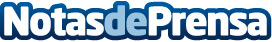 Coliboard, plataforma para la entrega de documentos digitales, veraz, confidencial y certificadaColiboard surge de la necesidad de disponer de una alternativa al correo electrónico para la entrega de documentos: la nueva plataforma garantiza una entrega segura, con confirmación de lectura (con certificación notarial), eficaz y económica para profesionales y particulares que precisan recibir y o enviar y custodiar documentos y notificacionesDatos de contacto:Rubén VerdesCOLIBOARD, la plataforma de entrega de documentos .633 777 095Nota de prensa publicada en: https://www.notasdeprensa.es/coliboard-plataforma-para-la-entrega-de Categorias: Inmobiliaria Turismo E-Commerce http://www.notasdeprensa.es